				 czytelny, własnoręczny podpis osoby składającej wniosek…………………………….., dnia ……………………Państwowy Powiatowy Inspektor Sanitarny w Malborku…………………………….., dnia ……………………Państwowy Powiatowy Inspektor Sanitarny w Malborku…………………………….., dnia ……………………Państwowy Powiatowy Inspektor Sanitarny w Malborku…………………………….., dnia ……………………Państwowy Powiatowy Inspektor Sanitarny w Malborku…………………………….., dnia ……………………Państwowy Powiatowy Inspektor Sanitarny w Malborku…………………………….., dnia ……………………Państwowy Powiatowy Inspektor Sanitarny w Malborku…………………………….., dnia ……………………Państwowy Powiatowy Inspektor Sanitarny w Malborku…………………………….., dnia ……………………Państwowy Powiatowy Inspektor Sanitarny w Malborku…………………………….., dnia ……………………Państwowy Powiatowy Inspektor Sanitarny w Malborku…………………………….., dnia ……………………Państwowy Powiatowy Inspektor Sanitarny w Malborku…………………………….., dnia ……………………Państwowy Powiatowy Inspektor Sanitarny w Malborku…………………………….., dnia ……………………Państwowy Powiatowy Inspektor Sanitarny w Malborku…………………………….., dnia ……………………Państwowy Powiatowy Inspektor Sanitarny w Malborku…………………………….., dnia ……………………Państwowy Powiatowy Inspektor Sanitarny w Malborku…………………………….., dnia ……………………Państwowy Powiatowy Inspektor Sanitarny w Malborku…………………………….., dnia ……………………Państwowy Powiatowy Inspektor Sanitarny w Malborku…………………………….., dnia ……………………Państwowy Powiatowy Inspektor Sanitarny w Malborku…………………………….., dnia ……………………Państwowy Powiatowy Inspektor Sanitarny w Malborku…………………………….., dnia ……………………Państwowy Powiatowy Inspektor Sanitarny w Malborku…………………………….., dnia ……………………Państwowy Powiatowy Inspektor Sanitarny w Malborku…………………………….., dnia ……………………Państwowy Powiatowy Inspektor Sanitarny w Malborku…………………………….., dnia ……………………Państwowy Powiatowy Inspektor Sanitarny w Malborku…………………………….., dnia ……………………Państwowy Powiatowy Inspektor Sanitarny w Malborku…………………………….., dnia ……………………Państwowy Powiatowy Inspektor Sanitarny w Malborku…………………………….., dnia ……………………Państwowy Powiatowy Inspektor Sanitarny w Malborku…………………………….., dnia ……………………Państwowy Powiatowy Inspektor Sanitarny w Malborku…………………………….., dnia ……………………Państwowy Powiatowy Inspektor Sanitarny w Malborku…………………………….., dnia ……………………Państwowy Powiatowy Inspektor Sanitarny w Malborku…………………………….., dnia ……………………Państwowy Powiatowy Inspektor Sanitarny w Malborku…………………………….., dnia ……………………Państwowy Powiatowy Inspektor Sanitarny w MalborkuWniosek o wydanie zezwolenia na ekshumację ludzkich zwłok lub szczątkówWniosek o wydanie zezwolenia na ekshumację ludzkich zwłok lub szczątkówWniosek o wydanie zezwolenia na ekshumację ludzkich zwłok lub szczątkówWniosek o wydanie zezwolenia na ekshumację ludzkich zwłok lub szczątkówWniosek o wydanie zezwolenia na ekshumację ludzkich zwłok lub szczątkówWniosek o wydanie zezwolenia na ekshumację ludzkich zwłok lub szczątkówWniosek o wydanie zezwolenia na ekshumację ludzkich zwłok lub szczątkówWniosek o wydanie zezwolenia na ekshumację ludzkich zwłok lub szczątkówWniosek o wydanie zezwolenia na ekshumację ludzkich zwłok lub szczątkówWniosek o wydanie zezwolenia na ekshumację ludzkich zwłok lub szczątkówWniosek o wydanie zezwolenia na ekshumację ludzkich zwłok lub szczątkówWniosek o wydanie zezwolenia na ekshumację ludzkich zwłok lub szczątkówWniosek o wydanie zezwolenia na ekshumację ludzkich zwłok lub szczątkówWniosek o wydanie zezwolenia na ekshumację ludzkich zwłok lub szczątkówWniosek o wydanie zezwolenia na ekshumację ludzkich zwłok lub szczątkówWniosek o wydanie zezwolenia na ekshumację ludzkich zwłok lub szczątkówWniosek o wydanie zezwolenia na ekshumację ludzkich zwłok lub szczątkówWniosek o wydanie zezwolenia na ekshumację ludzkich zwłok lub szczątkówWniosek o wydanie zezwolenia na ekshumację ludzkich zwłok lub szczątkówWniosek o wydanie zezwolenia na ekshumację ludzkich zwłok lub szczątkówWniosek o wydanie zezwolenia na ekshumację ludzkich zwłok lub szczątkówWniosek o wydanie zezwolenia na ekshumację ludzkich zwłok lub szczątkówWniosek o wydanie zezwolenia na ekshumację ludzkich zwłok lub szczątków1. Instrukcja wypełnienia dokumentu1. Instrukcja wypełnienia dokumentu1. Instrukcja wypełnienia dokumentu1. Instrukcja wypełnienia dokumentu1. Instrukcja wypełnienia dokumentu1. Instrukcja wypełnienia dokumentu1. Instrukcja wypełnienia dokumentu1. Instrukcja wypełnienia dokumentu1. Instrukcja wypełnienia dokumentu1. Instrukcja wypełnienia dokumentu1. Instrukcja wypełnienia dokumentu1. Instrukcja wypełnienia dokumentu1. Instrukcja wypełnienia dokumentu1. Instrukcja wypełnienia dokumentu1. Instrukcja wypełnienia dokumentu1. Instrukcja wypełnienia dokumentu1. Instrukcja wypełnienia dokumentu1. Instrukcja wypełnienia dokumentu1. Instrukcja wypełnienia dokumentu1. Instrukcja wypełnienia dokumentu1. Instrukcja wypełnienia dokumentu1. Instrukcja wypełnienia dokumentu1. Instrukcja wypełnienia dokumentu1.WYPEŁNIĆ WIELKIMI LITERAMI.WYPEŁNIĆ WIELKIMI LITERAMI.WYPEŁNIĆ WIELKIMI LITERAMI.WYPEŁNIĆ WIELKIMI LITERAMI.WYPEŁNIĆ WIELKIMI LITERAMI.WYPEŁNIĆ WIELKIMI LITERAMI.WYPEŁNIĆ WIELKIMI LITERAMI.WYPEŁNIĆ WIELKIMI LITERAMI.WYPEŁNIĆ WIELKIMI LITERAMI.WYPEŁNIĆ WIELKIMI LITERAMI.WYPEŁNIĆ WIELKIMI LITERAMI.WYPEŁNIĆ WIELKIMI LITERAMI.WYPEŁNIĆ WIELKIMI LITERAMI.WYPEŁNIĆ WIELKIMI LITERAMI.WYPEŁNIĆ WIELKIMI LITERAMI.WYPEŁNIĆ WIELKIMI LITERAMI.WYPEŁNIĆ WIELKIMI LITERAMI.WYPEŁNIĆ WIELKIMI LITERAMI.WYPEŁNIĆ WIELKIMI LITERAMI.WYPEŁNIĆ WIELKIMI LITERAMI.WYPEŁNIĆ WIELKIMI LITERAMI.WYPEŁNIĆ WIELKIMI LITERAMI.2. Dane wnioskodawcy2. Dane wnioskodawcy2. Dane wnioskodawcy2. Dane wnioskodawcy2. Dane wnioskodawcy2. Dane wnioskodawcy2. Dane wnioskodawcy2. Dane wnioskodawcy2. Dane wnioskodawcy2. Dane wnioskodawcy2. Dane wnioskodawcy2. Dane wnioskodawcy2. Dane wnioskodawcy2. Dane wnioskodawcy2. Dane wnioskodawcy2. Dane wnioskodawcy2. Dane wnioskodawcy2. Dane wnioskodawcy2. Dane wnioskodawcy2. Dane wnioskodawcy2. Dane wnioskodawcy2. Dane wnioskodawcy2. Dane wnioskodawcy2.1. Dane identyfikacyjne wnioskodawcy2.1. Dane identyfikacyjne wnioskodawcy2.1. Dane identyfikacyjne wnioskodawcy2.1. Dane identyfikacyjne wnioskodawcy2.1. Dane identyfikacyjne wnioskodawcy2.1. Dane identyfikacyjne wnioskodawcy2.1. Dane identyfikacyjne wnioskodawcy2.1. Dane identyfikacyjne wnioskodawcy2.1. Dane identyfikacyjne wnioskodawcy2.1. Dane identyfikacyjne wnioskodawcy2.1. Dane identyfikacyjne wnioskodawcy2.1. Dane identyfikacyjne wnioskodawcy2.1. Dane identyfikacyjne wnioskodawcy2.1. Dane identyfikacyjne wnioskodawcy2.1. Dane identyfikacyjne wnioskodawcy2.1. Dane identyfikacyjne wnioskodawcy2.1. Dane identyfikacyjne wnioskodawcy2.1. Dane identyfikacyjne wnioskodawcy2.1. Dane identyfikacyjne wnioskodawcy2.1. Dane identyfikacyjne wnioskodawcy2.1. Dane identyfikacyjne wnioskodawcy2.1. Dane identyfikacyjne wnioskodawcyImię i nazwiskoStopień pokrewieństwa wnioskodawcy z osobą zmarłą2.2. Adres miejsca zamieszkania wnioskodawcy2.2. Adres miejsca zamieszkania wnioskodawcy2.2. Adres miejsca zamieszkania wnioskodawcy2.2. Adres miejsca zamieszkania wnioskodawcy2.2. Adres miejsca zamieszkania wnioskodawcy2.2. Adres miejsca zamieszkania wnioskodawcy2.2. Adres miejsca zamieszkania wnioskodawcy2.2. Adres miejsca zamieszkania wnioskodawcy2.2. Adres miejsca zamieszkania wnioskodawcy2.2. Adres miejsca zamieszkania wnioskodawcy2.2. Adres miejsca zamieszkania wnioskodawcy2.2. Adres miejsca zamieszkania wnioskodawcy2.2. Adres miejsca zamieszkania wnioskodawcy2.2. Adres miejsca zamieszkania wnioskodawcy2.2. Adres miejsca zamieszkania wnioskodawcy2.2. Adres miejsca zamieszkania wnioskodawcy2.2. Adres miejsca zamieszkania wnioskodawcy2.2. Adres miejsca zamieszkania wnioskodawcy2.2. Adres miejsca zamieszkania wnioskodawcy2.2. Adres miejsca zamieszkania wnioskodawcy2.2. Adres miejsca zamieszkania wnioskodawcy2.2. Adres miejsca zamieszkania wnioskodawcyMiejscowośćUlicaNr domuNr lokaluNr lokaluNr lokaluKod pocztowyKod pocztowyKod pocztowyKod pocztowyKod pocztowyKod pocztowyKod pocztowy-2.3. Dane kontaktowe wnioskodawcy (dane kontaktowe nie są obowiązkowe, ale ułatwią kontakt w sprawie wniosku)2.3. Dane kontaktowe wnioskodawcy (dane kontaktowe nie są obowiązkowe, ale ułatwią kontakt w sprawie wniosku)2.3. Dane kontaktowe wnioskodawcy (dane kontaktowe nie są obowiązkowe, ale ułatwią kontakt w sprawie wniosku)2.3. Dane kontaktowe wnioskodawcy (dane kontaktowe nie są obowiązkowe, ale ułatwią kontakt w sprawie wniosku)2.3. Dane kontaktowe wnioskodawcy (dane kontaktowe nie są obowiązkowe, ale ułatwią kontakt w sprawie wniosku)2.3. Dane kontaktowe wnioskodawcy (dane kontaktowe nie są obowiązkowe, ale ułatwią kontakt w sprawie wniosku)2.3. Dane kontaktowe wnioskodawcy (dane kontaktowe nie są obowiązkowe, ale ułatwią kontakt w sprawie wniosku)2.3. Dane kontaktowe wnioskodawcy (dane kontaktowe nie są obowiązkowe, ale ułatwią kontakt w sprawie wniosku)2.3. Dane kontaktowe wnioskodawcy (dane kontaktowe nie są obowiązkowe, ale ułatwią kontakt w sprawie wniosku)2.3. Dane kontaktowe wnioskodawcy (dane kontaktowe nie są obowiązkowe, ale ułatwią kontakt w sprawie wniosku)2.3. Dane kontaktowe wnioskodawcy (dane kontaktowe nie są obowiązkowe, ale ułatwią kontakt w sprawie wniosku)2.3. Dane kontaktowe wnioskodawcy (dane kontaktowe nie są obowiązkowe, ale ułatwią kontakt w sprawie wniosku)2.3. Dane kontaktowe wnioskodawcy (dane kontaktowe nie są obowiązkowe, ale ułatwią kontakt w sprawie wniosku)2.3. Dane kontaktowe wnioskodawcy (dane kontaktowe nie są obowiązkowe, ale ułatwią kontakt w sprawie wniosku)2.3. Dane kontaktowe wnioskodawcy (dane kontaktowe nie są obowiązkowe, ale ułatwią kontakt w sprawie wniosku)2.3. Dane kontaktowe wnioskodawcy (dane kontaktowe nie są obowiązkowe, ale ułatwią kontakt w sprawie wniosku)2.3. Dane kontaktowe wnioskodawcy (dane kontaktowe nie są obowiązkowe, ale ułatwią kontakt w sprawie wniosku)2.3. Dane kontaktowe wnioskodawcy (dane kontaktowe nie są obowiązkowe, ale ułatwią kontakt w sprawie wniosku)2.3. Dane kontaktowe wnioskodawcy (dane kontaktowe nie są obowiązkowe, ale ułatwią kontakt w sprawie wniosku)2.3. Dane kontaktowe wnioskodawcy (dane kontaktowe nie są obowiązkowe, ale ułatwią kontakt w sprawie wniosku)2.3. Dane kontaktowe wnioskodawcy (dane kontaktowe nie są obowiązkowe, ale ułatwią kontakt w sprawie wniosku)2.3. Dane kontaktowe wnioskodawcy (dane kontaktowe nie są obowiązkowe, ale ułatwią kontakt w sprawie wniosku)Numer telefonu Adres poczty elektronicznej2.4. Dane pełnomocnika (podać, jeśli w sprawie ustanowiono pełnomocnika)2.4. Dane pełnomocnika (podać, jeśli w sprawie ustanowiono pełnomocnika)2.4. Dane pełnomocnika (podać, jeśli w sprawie ustanowiono pełnomocnika)2.4. Dane pełnomocnika (podać, jeśli w sprawie ustanowiono pełnomocnika)2.4. Dane pełnomocnika (podać, jeśli w sprawie ustanowiono pełnomocnika)2.4. Dane pełnomocnika (podać, jeśli w sprawie ustanowiono pełnomocnika)2.4. Dane pełnomocnika (podać, jeśli w sprawie ustanowiono pełnomocnika)2.4. Dane pełnomocnika (podać, jeśli w sprawie ustanowiono pełnomocnika)2.4. Dane pełnomocnika (podać, jeśli w sprawie ustanowiono pełnomocnika)2.4. Dane pełnomocnika (podać, jeśli w sprawie ustanowiono pełnomocnika)2.4. Dane pełnomocnika (podać, jeśli w sprawie ustanowiono pełnomocnika)2.4. Dane pełnomocnika (podać, jeśli w sprawie ustanowiono pełnomocnika)2.4. Dane pełnomocnika (podać, jeśli w sprawie ustanowiono pełnomocnika)2.4. Dane pełnomocnika (podać, jeśli w sprawie ustanowiono pełnomocnika)2.4. Dane pełnomocnika (podać, jeśli w sprawie ustanowiono pełnomocnika)2.4. Dane pełnomocnika (podać, jeśli w sprawie ustanowiono pełnomocnika)2.4. Dane pełnomocnika (podać, jeśli w sprawie ustanowiono pełnomocnika)2.4. Dane pełnomocnika (podać, jeśli w sprawie ustanowiono pełnomocnika)2.4. Dane pełnomocnika (podać, jeśli w sprawie ustanowiono pełnomocnika)2.4. Dane pełnomocnika (podać, jeśli w sprawie ustanowiono pełnomocnika)2.4. Dane pełnomocnika (podać, jeśli w sprawie ustanowiono pełnomocnika)2.4. Dane pełnomocnika (podać, jeśli w sprawie ustanowiono pełnomocnika)Imię i nazwisko2.5. Adres korespondencyjny wnioskodawcy (jeśli w sprawie ustanowiono pełnomocnika, to podać jego adres)2.5. Adres korespondencyjny wnioskodawcy (jeśli w sprawie ustanowiono pełnomocnika, to podać jego adres)2.5. Adres korespondencyjny wnioskodawcy (jeśli w sprawie ustanowiono pełnomocnika, to podać jego adres)2.5. Adres korespondencyjny wnioskodawcy (jeśli w sprawie ustanowiono pełnomocnika, to podać jego adres)2.5. Adres korespondencyjny wnioskodawcy (jeśli w sprawie ustanowiono pełnomocnika, to podać jego adres)2.5. Adres korespondencyjny wnioskodawcy (jeśli w sprawie ustanowiono pełnomocnika, to podać jego adres)2.5. Adres korespondencyjny wnioskodawcy (jeśli w sprawie ustanowiono pełnomocnika, to podać jego adres)2.5. Adres korespondencyjny wnioskodawcy (jeśli w sprawie ustanowiono pełnomocnika, to podać jego adres)2.5. Adres korespondencyjny wnioskodawcy (jeśli w sprawie ustanowiono pełnomocnika, to podać jego adres)2.5. Adres korespondencyjny wnioskodawcy (jeśli w sprawie ustanowiono pełnomocnika, to podać jego adres)2.5. Adres korespondencyjny wnioskodawcy (jeśli w sprawie ustanowiono pełnomocnika, to podać jego adres)2.5. Adres korespondencyjny wnioskodawcy (jeśli w sprawie ustanowiono pełnomocnika, to podać jego adres)2.5. Adres korespondencyjny wnioskodawcy (jeśli w sprawie ustanowiono pełnomocnika, to podać jego adres)2.5. Adres korespondencyjny wnioskodawcy (jeśli w sprawie ustanowiono pełnomocnika, to podać jego adres)2.5. Adres korespondencyjny wnioskodawcy (jeśli w sprawie ustanowiono pełnomocnika, to podać jego adres)2.5. Adres korespondencyjny wnioskodawcy (jeśli w sprawie ustanowiono pełnomocnika, to podać jego adres)2.5. Adres korespondencyjny wnioskodawcy (jeśli w sprawie ustanowiono pełnomocnika, to podać jego adres)2.5. Adres korespondencyjny wnioskodawcy (jeśli w sprawie ustanowiono pełnomocnika, to podać jego adres)2.5. Adres korespondencyjny wnioskodawcy (jeśli w sprawie ustanowiono pełnomocnika, to podać jego adres)2.5. Adres korespondencyjny wnioskodawcy (jeśli w sprawie ustanowiono pełnomocnika, to podać jego adres)2.5. Adres korespondencyjny wnioskodawcy (jeśli w sprawie ustanowiono pełnomocnika, to podać jego adres)2.5. Adres korespondencyjny wnioskodawcy (jeśli w sprawie ustanowiono pełnomocnika, to podać jego adres)MiejscowośćUlica		Nr domuNr lokaluNr lokaluNr lokaluKod pocztowyKod pocztowyKod pocztowyKod pocztowyKod pocztowyKod pocztowyKod pocztowy-3. Treść wniosku3. Treść wniosku3. Treść wniosku3. Treść wniosku3. Treść wniosku3. Treść wniosku3. Treść wniosku3. Treść wniosku3. Treść wniosku3. Treść wniosku3. Treść wniosku3. Treść wniosku3. Treść wniosku3. Treść wniosku3. Treść wniosku3. Treść wniosku3. Treść wniosku3. Treść wniosku3. Treść wniosku3. Treść wniosku3. Treść wniosku3. Treść wniosku3. Treść wniosku3.1. Uzasadnienie (podaj powód ekshumacji)3.1. Uzasadnienie (podaj powód ekshumacji)3.1. Uzasadnienie (podaj powód ekshumacji)3.1. Uzasadnienie (podaj powód ekshumacji)3.1. Uzasadnienie (podaj powód ekshumacji)3.1. Uzasadnienie (podaj powód ekshumacji)3.1. Uzasadnienie (podaj powód ekshumacji)3.1. Uzasadnienie (podaj powód ekshumacji)3.1. Uzasadnienie (podaj powód ekshumacji)3.1. Uzasadnienie (podaj powód ekshumacji)3.1. Uzasadnienie (podaj powód ekshumacji)3.1. Uzasadnienie (podaj powód ekshumacji)3.1. Uzasadnienie (podaj powód ekshumacji)3.1. Uzasadnienie (podaj powód ekshumacji)3.1. Uzasadnienie (podaj powód ekshumacji)3.1. Uzasadnienie (podaj powód ekshumacji)3.1. Uzasadnienie (podaj powód ekshumacji)3.1. Uzasadnienie (podaj powód ekshumacji)3.1. Uzasadnienie (podaj powód ekshumacji)3.1. Uzasadnienie (podaj powód ekshumacji)3.1. Uzasadnienie (podaj powód ekshumacji)3.1. Uzasadnienie (podaj powód ekshumacji)3.2. Dane dotyczące osoby zmarłej3.2. Dane dotyczące osoby zmarłej3.2. Dane dotyczące osoby zmarłej3.2. Dane dotyczące osoby zmarłej3.2. Dane dotyczące osoby zmarłej3.2. Dane dotyczące osoby zmarłej3.2. Dane dotyczące osoby zmarłej3.2. Dane dotyczące osoby zmarłej3.2. Dane dotyczące osoby zmarłej3.2. Dane dotyczące osoby zmarłej3.2. Dane dotyczące osoby zmarłej3.2. Dane dotyczące osoby zmarłej3.2. Dane dotyczące osoby zmarłej3.2. Dane dotyczące osoby zmarłej3.2. Dane dotyczące osoby zmarłej3.2. Dane dotyczące osoby zmarłej3.2. Dane dotyczące osoby zmarłej3.2. Dane dotyczące osoby zmarłej3.2. Dane dotyczące osoby zmarłej3.2. Dane dotyczące osoby zmarłej3.2. Dane dotyczące osoby zmarłej3.2. Dane dotyczące osoby zmarłejImię i nazwiskoMiejsce urodzenia       Data    urodzenia       Data    urodzenia       Data    urodzenia       Data    urodzenia       Data    urodzenia--Miejsce zgonuData zgonuData zgonuData zgonuData zgonuData zgonu--Miejsce pochowania przed ekshumacjąMiejsce pochowania po ekshumacji Podać zarówno nazwę i adres cmentarza, na którym ma się odbyć ekshumacja, jak i cmentarza, na którym mają być ponownie pochowane zwłoki lub szczątki. Podać zarówno nazwę i adres cmentarza, na którym ma się odbyć ekshumacja, jak i cmentarza, na którym mają być ponownie pochowane zwłoki lub szczątki. Podać zarówno nazwę i adres cmentarza, na którym ma się odbyć ekshumacja, jak i cmentarza, na którym mają być ponownie pochowane zwłoki lub szczątki. Podać zarówno nazwę i adres cmentarza, na którym ma się odbyć ekshumacja, jak i cmentarza, na którym mają być ponownie pochowane zwłoki lub szczątki. Podać zarówno nazwę i adres cmentarza, na którym ma się odbyć ekshumacja, jak i cmentarza, na którym mają być ponownie pochowane zwłoki lub szczątki. Podać zarówno nazwę i adres cmentarza, na którym ma się odbyć ekshumacja, jak i cmentarza, na którym mają być ponownie pochowane zwłoki lub szczątki. Podać zarówno nazwę i adres cmentarza, na którym ma się odbyć ekshumacja, jak i cmentarza, na którym mają być ponownie pochowane zwłoki lub szczątki. Podać zarówno nazwę i adres cmentarza, na którym ma się odbyć ekshumacja, jak i cmentarza, na którym mają być ponownie pochowane zwłoki lub szczątki. Podać zarówno nazwę i adres cmentarza, na którym ma się odbyć ekshumacja, jak i cmentarza, na którym mają być ponownie pochowane zwłoki lub szczątki. Podać zarówno nazwę i adres cmentarza, na którym ma się odbyć ekshumacja, jak i cmentarza, na którym mają być ponownie pochowane zwłoki lub szczątki. Podać zarówno nazwę i adres cmentarza, na którym ma się odbyć ekshumacja, jak i cmentarza, na którym mają być ponownie pochowane zwłoki lub szczątki. Podać zarówno nazwę i adres cmentarza, na którym ma się odbyć ekshumacja, jak i cmentarza, na którym mają być ponownie pochowane zwłoki lub szczątki. Podać zarówno nazwę i adres cmentarza, na którym ma się odbyć ekshumacja, jak i cmentarza, na którym mają być ponownie pochowane zwłoki lub szczątki. Podać zarówno nazwę i adres cmentarza, na którym ma się odbyć ekshumacja, jak i cmentarza, na którym mają być ponownie pochowane zwłoki lub szczątki. Podać zarówno nazwę i adres cmentarza, na którym ma się odbyć ekshumacja, jak i cmentarza, na którym mają być ponownie pochowane zwłoki lub szczątki. Podać zarówno nazwę i adres cmentarza, na którym ma się odbyć ekshumacja, jak i cmentarza, na którym mają być ponownie pochowane zwłoki lub szczątki. Podać zarówno nazwę i adres cmentarza, na którym ma się odbyć ekshumacja, jak i cmentarza, na którym mają być ponownie pochowane zwłoki lub szczątki. Podać zarówno nazwę i adres cmentarza, na którym ma się odbyć ekshumacja, jak i cmentarza, na którym mają być ponownie pochowane zwłoki lub szczątki. Podać zarówno nazwę i adres cmentarza, na którym ma się odbyć ekshumacja, jak i cmentarza, na którym mają być ponownie pochowane zwłoki lub szczątki. Podać zarówno nazwę i adres cmentarza, na którym ma się odbyć ekshumacja, jak i cmentarza, na którym mają być ponownie pochowane zwłoki lub szczątki. Podać zarówno nazwę i adres cmentarza, na którym ma się odbyć ekshumacja, jak i cmentarza, na którym mają być ponownie pochowane zwłoki lub szczątki. Podać zarówno nazwę i adres cmentarza, na którym ma się odbyć ekshumacja, jak i cmentarza, na którym mają być ponownie pochowane zwłoki lub szczątki.      Termin planowanej ekshumacji      Rodzaj środka transportu, w którym   zwłoki/szczątki po ekshumacji zostaną                                        przewiezione3.3. Dane dotyczące wszystkich pozostałych uprawnionych do złożenia wniosku o ekshumację (imię i nazwisko, stopień pokrewieństwa)  3.3. Dane dotyczące wszystkich pozostałych uprawnionych do złożenia wniosku o ekshumację (imię i nazwisko, stopień pokrewieństwa)  3.3. Dane dotyczące wszystkich pozostałych uprawnionych do złożenia wniosku o ekshumację (imię i nazwisko, stopień pokrewieństwa)  3.3. Dane dotyczące wszystkich pozostałych uprawnionych do złożenia wniosku o ekshumację (imię i nazwisko, stopień pokrewieństwa)  3.3. Dane dotyczące wszystkich pozostałych uprawnionych do złożenia wniosku o ekshumację (imię i nazwisko, stopień pokrewieństwa)  3.3. Dane dotyczące wszystkich pozostałych uprawnionych do złożenia wniosku o ekshumację (imię i nazwisko, stopień pokrewieństwa)  3.3. Dane dotyczące wszystkich pozostałych uprawnionych do złożenia wniosku o ekshumację (imię i nazwisko, stopień pokrewieństwa)  3.3. Dane dotyczące wszystkich pozostałych uprawnionych do złożenia wniosku o ekshumację (imię i nazwisko, stopień pokrewieństwa)  3.3. Dane dotyczące wszystkich pozostałych uprawnionych do złożenia wniosku o ekshumację (imię i nazwisko, stopień pokrewieństwa)  3.3. Dane dotyczące wszystkich pozostałych uprawnionych do złożenia wniosku o ekshumację (imię i nazwisko, stopień pokrewieństwa)  3.3. Dane dotyczące wszystkich pozostałych uprawnionych do złożenia wniosku o ekshumację (imię i nazwisko, stopień pokrewieństwa)  3.3. Dane dotyczące wszystkich pozostałych uprawnionych do złożenia wniosku o ekshumację (imię i nazwisko, stopień pokrewieństwa)  3.3. Dane dotyczące wszystkich pozostałych uprawnionych do złożenia wniosku o ekshumację (imię i nazwisko, stopień pokrewieństwa)  3.3. Dane dotyczące wszystkich pozostałych uprawnionych do złożenia wniosku o ekshumację (imię i nazwisko, stopień pokrewieństwa)  3.3. Dane dotyczące wszystkich pozostałych uprawnionych do złożenia wniosku o ekshumację (imię i nazwisko, stopień pokrewieństwa)  3.3. Dane dotyczące wszystkich pozostałych uprawnionych do złożenia wniosku o ekshumację (imię i nazwisko, stopień pokrewieństwa)  3.3. Dane dotyczące wszystkich pozostałych uprawnionych do złożenia wniosku o ekshumację (imię i nazwisko, stopień pokrewieństwa)  3.3. Dane dotyczące wszystkich pozostałych uprawnionych do złożenia wniosku o ekshumację (imię i nazwisko, stopień pokrewieństwa)  3.3. Dane dotyczące wszystkich pozostałych uprawnionych do złożenia wniosku o ekshumację (imię i nazwisko, stopień pokrewieństwa)  3.3. Dane dotyczące wszystkich pozostałych uprawnionych do złożenia wniosku o ekshumację (imię i nazwisko, stopień pokrewieństwa)  3.3. Dane dotyczące wszystkich pozostałych uprawnionych do złożenia wniosku o ekshumację (imię i nazwisko, stopień pokrewieństwa)  3.3. Dane dotyczące wszystkich pozostałych uprawnionych do złożenia wniosku o ekshumację (imię i nazwisko, stopień pokrewieństwa)  Pozostali uprawnieni  Obowiązkowe wypełnienie - załącznik Nr 2 - Oświadczenie osoby uprawnionej – innej niż wnioskodawca - do ekshumacji i pochowania zwłok/szczątków  Obowiązkowe wypełnienie - załącznik Nr 2 - Oświadczenie osoby uprawnionej – innej niż wnioskodawca - do ekshumacji i pochowania zwłok/szczątków  Obowiązkowe wypełnienie - załącznik Nr 2 - Oświadczenie osoby uprawnionej – innej niż wnioskodawca - do ekshumacji i pochowania zwłok/szczątków  Obowiązkowe wypełnienie - załącznik Nr 2 - Oświadczenie osoby uprawnionej – innej niż wnioskodawca - do ekshumacji i pochowania zwłok/szczątków  Obowiązkowe wypełnienie - załącznik Nr 2 - Oświadczenie osoby uprawnionej – innej niż wnioskodawca - do ekshumacji i pochowania zwłok/szczątków  Obowiązkowe wypełnienie - załącznik Nr 2 - Oświadczenie osoby uprawnionej – innej niż wnioskodawca - do ekshumacji i pochowania zwłok/szczątków  Obowiązkowe wypełnienie - załącznik Nr 2 - Oświadczenie osoby uprawnionej – innej niż wnioskodawca - do ekshumacji i pochowania zwłok/szczątków  Obowiązkowe wypełnienie - załącznik Nr 2 - Oświadczenie osoby uprawnionej – innej niż wnioskodawca - do ekshumacji i pochowania zwłok/szczątków  Obowiązkowe wypełnienie - załącznik Nr 2 - Oświadczenie osoby uprawnionej – innej niż wnioskodawca - do ekshumacji i pochowania zwłok/szczątków  Obowiązkowe wypełnienie - załącznik Nr 2 - Oświadczenie osoby uprawnionej – innej niż wnioskodawca - do ekshumacji i pochowania zwłok/szczątków  Obowiązkowe wypełnienie - załącznik Nr 2 - Oświadczenie osoby uprawnionej – innej niż wnioskodawca - do ekshumacji i pochowania zwłok/szczątków  Obowiązkowe wypełnienie - załącznik Nr 2 - Oświadczenie osoby uprawnionej – innej niż wnioskodawca - do ekshumacji i pochowania zwłok/szczątków  Obowiązkowe wypełnienie - załącznik Nr 2 - Oświadczenie osoby uprawnionej – innej niż wnioskodawca - do ekshumacji i pochowania zwłok/szczątków  Obowiązkowe wypełnienie - załącznik Nr 2 - Oświadczenie osoby uprawnionej – innej niż wnioskodawca - do ekshumacji i pochowania zwłok/szczątków  Obowiązkowe wypełnienie - załącznik Nr 2 - Oświadczenie osoby uprawnionej – innej niż wnioskodawca - do ekshumacji i pochowania zwłok/szczątków  Obowiązkowe wypełnienie - załącznik Nr 2 - Oświadczenie osoby uprawnionej – innej niż wnioskodawca - do ekshumacji i pochowania zwłok/szczątków  Obowiązkowe wypełnienie - załącznik Nr 2 - Oświadczenie osoby uprawnionej – innej niż wnioskodawca - do ekshumacji i pochowania zwłok/szczątków  Obowiązkowe wypełnienie - załącznik Nr 2 - Oświadczenie osoby uprawnionej – innej niż wnioskodawca - do ekshumacji i pochowania zwłok/szczątków  Obowiązkowe wypełnienie - załącznik Nr 2 - Oświadczenie osoby uprawnionej – innej niż wnioskodawca - do ekshumacji i pochowania zwłok/szczątków  Obowiązkowe wypełnienie - załącznik Nr 2 - Oświadczenie osoby uprawnionej – innej niż wnioskodawca - do ekshumacji i pochowania zwłok/szczątków  Obowiązkowe wypełnienie - załącznik Nr 2 - Oświadczenie osoby uprawnionej – innej niż wnioskodawca - do ekshumacji i pochowania zwłok/szczątków  Obowiązkowe wypełnienie - załącznik Nr 2 - Oświadczenie osoby uprawnionej – innej niż wnioskodawca - do ekshumacji i pochowania zwłok/szczątków 4. Załączniki 1. Akt zgonu1. Akt zgonu1. Akt zgonu1. Akt zgonu1. Akt zgonu1. Akt zgonu1. Akt zgonu1. Akt zgonu1. Akt zgonu1. Akt zgonu1. Akt zgonu1. Akt zgonu1. Akt zgonu1. Akt zgonu1. Akt zgonu1. Akt zgonu1. Akt zgonu1. Akt zgonu1. Akt zgonu1. Akt zgonu1. Akt zgonu1. Akt zgonu1. Akt zgonu2. Oświadczenia osób uprawnionych do ekshumacji i pochowania zwłok / szczątków (nie dotyczy wnioskodawcy)2. Oświadczenia osób uprawnionych do ekshumacji i pochowania zwłok / szczątków (nie dotyczy wnioskodawcy)2. Oświadczenia osób uprawnionych do ekshumacji i pochowania zwłok / szczątków (nie dotyczy wnioskodawcy)2. Oświadczenia osób uprawnionych do ekshumacji i pochowania zwłok / szczątków (nie dotyczy wnioskodawcy)2. Oświadczenia osób uprawnionych do ekshumacji i pochowania zwłok / szczątków (nie dotyczy wnioskodawcy)2. Oświadczenia osób uprawnionych do ekshumacji i pochowania zwłok / szczątków (nie dotyczy wnioskodawcy)2. Oświadczenia osób uprawnionych do ekshumacji i pochowania zwłok / szczątków (nie dotyczy wnioskodawcy)2. Oświadczenia osób uprawnionych do ekshumacji i pochowania zwłok / szczątków (nie dotyczy wnioskodawcy)2. Oświadczenia osób uprawnionych do ekshumacji i pochowania zwłok / szczątków (nie dotyczy wnioskodawcy)2. Oświadczenia osób uprawnionych do ekshumacji i pochowania zwłok / szczątków (nie dotyczy wnioskodawcy)2. Oświadczenia osób uprawnionych do ekshumacji i pochowania zwłok / szczątków (nie dotyczy wnioskodawcy)2. Oświadczenia osób uprawnionych do ekshumacji i pochowania zwłok / szczątków (nie dotyczy wnioskodawcy)2. Oświadczenia osób uprawnionych do ekshumacji i pochowania zwłok / szczątków (nie dotyczy wnioskodawcy)2. Oświadczenia osób uprawnionych do ekshumacji i pochowania zwłok / szczątków (nie dotyczy wnioskodawcy)2. Oświadczenia osób uprawnionych do ekshumacji i pochowania zwłok / szczątków (nie dotyczy wnioskodawcy)2. Oświadczenia osób uprawnionych do ekshumacji i pochowania zwłok / szczątków (nie dotyczy wnioskodawcy)2. Oświadczenia osób uprawnionych do ekshumacji i pochowania zwłok / szczątków (nie dotyczy wnioskodawcy)2. Oświadczenia osób uprawnionych do ekshumacji i pochowania zwłok / szczątków (nie dotyczy wnioskodawcy)2. Oświadczenia osób uprawnionych do ekshumacji i pochowania zwłok / szczątków (nie dotyczy wnioskodawcy)2. Oświadczenia osób uprawnionych do ekshumacji i pochowania zwłok / szczątków (nie dotyczy wnioskodawcy)2. Oświadczenia osób uprawnionych do ekshumacji i pochowania zwłok / szczątków (nie dotyczy wnioskodawcy)2. Oświadczenia osób uprawnionych do ekshumacji i pochowania zwłok / szczątków (nie dotyczy wnioskodawcy)2. Oświadczenia osób uprawnionych do ekshumacji i pochowania zwłok / szczątków (nie dotyczy wnioskodawcy)3. Dokument o przyczynie zgonu (wykluczenie choroby zakaźnej) w przypadku gdy od daty zgonu nie minęły 2 lata – oryginał / poświadczona za zgodność z oryginałem kopia.3. Dokument o przyczynie zgonu (wykluczenie choroby zakaźnej) w przypadku gdy od daty zgonu nie minęły 2 lata – oryginał / poświadczona za zgodność z oryginałem kopia.3. Dokument o przyczynie zgonu (wykluczenie choroby zakaźnej) w przypadku gdy od daty zgonu nie minęły 2 lata – oryginał / poświadczona za zgodność z oryginałem kopia.3. Dokument o przyczynie zgonu (wykluczenie choroby zakaźnej) w przypadku gdy od daty zgonu nie minęły 2 lata – oryginał / poświadczona za zgodność z oryginałem kopia.3. Dokument o przyczynie zgonu (wykluczenie choroby zakaźnej) w przypadku gdy od daty zgonu nie minęły 2 lata – oryginał / poświadczona za zgodność z oryginałem kopia.3. Dokument o przyczynie zgonu (wykluczenie choroby zakaźnej) w przypadku gdy od daty zgonu nie minęły 2 lata – oryginał / poświadczona za zgodność z oryginałem kopia.3. Dokument o przyczynie zgonu (wykluczenie choroby zakaźnej) w przypadku gdy od daty zgonu nie minęły 2 lata – oryginał / poświadczona za zgodność z oryginałem kopia.3. Dokument o przyczynie zgonu (wykluczenie choroby zakaźnej) w przypadku gdy od daty zgonu nie minęły 2 lata – oryginał / poświadczona za zgodność z oryginałem kopia.3. Dokument o przyczynie zgonu (wykluczenie choroby zakaźnej) w przypadku gdy od daty zgonu nie minęły 2 lata – oryginał / poświadczona za zgodność z oryginałem kopia.3. Dokument o przyczynie zgonu (wykluczenie choroby zakaźnej) w przypadku gdy od daty zgonu nie minęły 2 lata – oryginał / poświadczona za zgodność z oryginałem kopia.3. Dokument o przyczynie zgonu (wykluczenie choroby zakaźnej) w przypadku gdy od daty zgonu nie minęły 2 lata – oryginał / poświadczona za zgodność z oryginałem kopia.3. Dokument o przyczynie zgonu (wykluczenie choroby zakaźnej) w przypadku gdy od daty zgonu nie minęły 2 lata – oryginał / poświadczona za zgodność z oryginałem kopia.3. Dokument o przyczynie zgonu (wykluczenie choroby zakaźnej) w przypadku gdy od daty zgonu nie minęły 2 lata – oryginał / poświadczona za zgodność z oryginałem kopia.3. Dokument o przyczynie zgonu (wykluczenie choroby zakaźnej) w przypadku gdy od daty zgonu nie minęły 2 lata – oryginał / poświadczona za zgodność z oryginałem kopia.3. Dokument o przyczynie zgonu (wykluczenie choroby zakaźnej) w przypadku gdy od daty zgonu nie minęły 2 lata – oryginał / poświadczona za zgodność z oryginałem kopia.3. Dokument o przyczynie zgonu (wykluczenie choroby zakaźnej) w przypadku gdy od daty zgonu nie minęły 2 lata – oryginał / poświadczona za zgodność z oryginałem kopia.3. Dokument o przyczynie zgonu (wykluczenie choroby zakaźnej) w przypadku gdy od daty zgonu nie minęły 2 lata – oryginał / poświadczona za zgodność z oryginałem kopia.3. Dokument o przyczynie zgonu (wykluczenie choroby zakaźnej) w przypadku gdy od daty zgonu nie minęły 2 lata – oryginał / poświadczona za zgodność z oryginałem kopia.3. Dokument o przyczynie zgonu (wykluczenie choroby zakaźnej) w przypadku gdy od daty zgonu nie minęły 2 lata – oryginał / poświadczona za zgodność z oryginałem kopia.3. Dokument o przyczynie zgonu (wykluczenie choroby zakaźnej) w przypadku gdy od daty zgonu nie minęły 2 lata – oryginał / poświadczona za zgodność z oryginałem kopia.3. Dokument o przyczynie zgonu (wykluczenie choroby zakaźnej) w przypadku gdy od daty zgonu nie minęły 2 lata – oryginał / poświadczona za zgodność z oryginałem kopia.3. Dokument o przyczynie zgonu (wykluczenie choroby zakaźnej) w przypadku gdy od daty zgonu nie minęły 2 lata – oryginał / poświadczona za zgodność z oryginałem kopia.3. Dokument o przyczynie zgonu (wykluczenie choroby zakaźnej) w przypadku gdy od daty zgonu nie minęły 2 lata – oryginał / poświadczona za zgodność z oryginałem kopia.4. Dokument pełnomocnictwa, o ile został ustanowiony pełnomocnik4. Dokument pełnomocnictwa, o ile został ustanowiony pełnomocnik4. Dokument pełnomocnictwa, o ile został ustanowiony pełnomocnik4. Dokument pełnomocnictwa, o ile został ustanowiony pełnomocnik4. Dokument pełnomocnictwa, o ile został ustanowiony pełnomocnik4. Dokument pełnomocnictwa, o ile został ustanowiony pełnomocnik4. Dokument pełnomocnictwa, o ile został ustanowiony pełnomocnik4. Dokument pełnomocnictwa, o ile został ustanowiony pełnomocnik4. Dokument pełnomocnictwa, o ile został ustanowiony pełnomocnik4. Dokument pełnomocnictwa, o ile został ustanowiony pełnomocnik4. Dokument pełnomocnictwa, o ile został ustanowiony pełnomocnik4. Dokument pełnomocnictwa, o ile został ustanowiony pełnomocnik4. Dokument pełnomocnictwa, o ile został ustanowiony pełnomocnik4. Dokument pełnomocnictwa, o ile został ustanowiony pełnomocnik4. Dokument pełnomocnictwa, o ile został ustanowiony pełnomocnik4. Dokument pełnomocnictwa, o ile został ustanowiony pełnomocnik4. Dokument pełnomocnictwa, o ile został ustanowiony pełnomocnik4. Dokument pełnomocnictwa, o ile został ustanowiony pełnomocnik4. Dokument pełnomocnictwa, o ile został ustanowiony pełnomocnik4. Dokument pełnomocnictwa, o ile został ustanowiony pełnomocnik4. Dokument pełnomocnictwa, o ile został ustanowiony pełnomocnik4. Dokument pełnomocnictwa, o ile został ustanowiony pełnomocnik4. Dokument pełnomocnictwa, o ile został ustanowiony pełnomocnik5. Inne załączniki:5. Inne załączniki:5. Inne załączniki:5. Inne załączniki:5. Inne załączniki:5. Inne załączniki:5. Inne załączniki:5. Inne załączniki:5. Inne załączniki:5. Inne załączniki:5. Inne załączniki:5. Inne załączniki:5. Inne załączniki:5. Inne załączniki:5. Inne załączniki:5. Inne załączniki:5. Inne załączniki:5. Inne załączniki:5. Inne załączniki:5. Inne załączniki:5. Inne załączniki:5. Inne załączniki:5. Inne załączniki:5. Data i podpis wnioskodawcy5. Data i podpis wnioskodawcy5. Data i podpis wnioskodawcy5. Data i podpis wnioskodawcy5. Data i podpis wnioskodawcy5. Data i podpis wnioskodawcy5. Data i podpis wnioskodawcy5. Data i podpis wnioskodawcy5. Data i podpis wnioskodawcy5. Data i podpis wnioskodawcy5. Data i podpis wnioskodawcy5. Data i podpis wnioskodawcy5. Data i podpis wnioskodawcy5. Data i podpis wnioskodawcy5. Data i podpis wnioskodawcy5. Data i podpis wnioskodawcy5. Data i podpis wnioskodawcy5. Data i podpis wnioskodawcy5. Data i podpis wnioskodawcy5. Data i podpis wnioskodawcy5. Data i podpis wnioskodawcy5. Data i podpis wnioskodawcy5. Data i podpis wnioskodawcyData-- DD-MM-RRRR DD-MM-RRRR DD-MM-RRRR DD-MM-RRRR DD-MM-RRRR DD-MM-RRRR DD-MM-RRRR DD-MM-RRRR DD-MM-RRRR DD-MM-RRRR DD-MM-RRRR DD-MM-RRRR DD-MM-RRRR DD-MM-RRRR DD-MM-RRRR DD-MM-RRRR DD-MM-RRRR DD-MM-RRRR DD-MM-RRRR DD-MM-RRRR DD-MM-RRRR DD-MM-RRRRPodpis6. Podstawa prawnaArt. 10 ust. 1 i art. 15 ust. 1 pkt 1 oraz ust. 3 ustawy z dnia 31 stycznia 1959 r. o cmentarzach i chowaniu zmarłych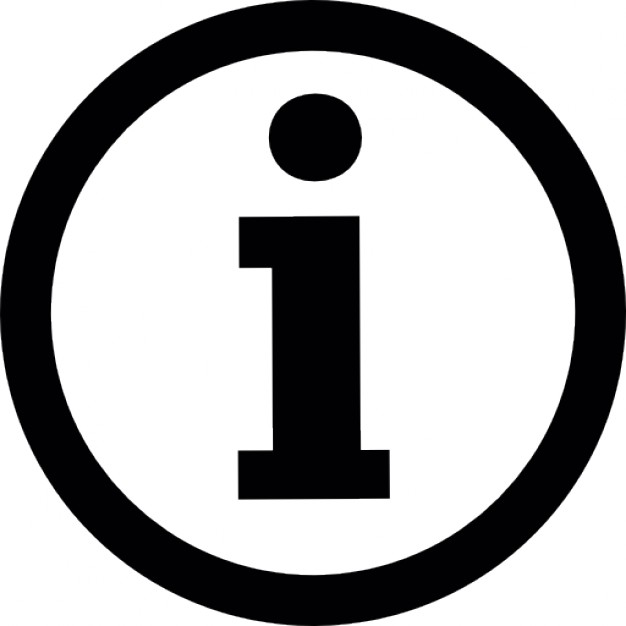 